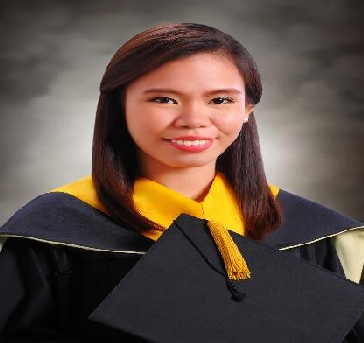 Analyze, examine and interpret account records, compile financial information, and reconciled reports and financial data.Process journal entries and perform accounting corrections to ensure accurate records.Self-organize, initiator, independent worker, ability to multi task and prioritize.Team worker, but works independently when necessary.Tertiary Education: University of San CarlosAddress: P. Del Rosario St., Cebu CityDegree Program: Bachelor of Science in Accountancy Year Graduated: 2011-2016Secondary Education: Salaman InstituteAddress: Brgy. Aurelio Freries Sr., Lebak, Sultan Kudarat Year Graduated: 2007-2011Elementary Education: Salaman Central Elementary SchoolAddress: Pob. I, Lebak, Sultan Kudarat Year Graduated: 2001-2007  SKILLS	Knowledgeable in Oracle, Microsoft Office and Indinero SoftwareSound knowledge of Accounting ConceptsPossess strong analytical and problem solving skillsSkilled in presentation and preparation of financial statements  AWARDS   AND RECOGNITIONS	Certified Tax TechnicianJuly 2019Certified Financial AdvisorApril 2018Certified Public AccountantOctober 2016Cum Laude Accountancy Department University of San CarlosConsistent Dean’s List Accountancy Department University of San CarlosCertified BookkeeperBookkeeping NCIII May 2013Class Valedictorian Salaman Institute Batch 2011Class First Honorable Mention Salaman Central Elementary School Batch 20063rd place in Metrobank-MTAP-DepED Math Challenge  SEMINARS AND  TRAININGS  ATTENDED	SEC and BOA updatesWaterfront Hotel 2018A Seminar on Financial Management and Taxation and a Forum with Board of AccountancyUniversity of San Carlos 2018Take Charge of your Future Making You Financially CapableWaterfront Hotel 2018Deutsche Bank: Introduction to Investment BankingGansenwinkel Hall University of San Carlos 2015USC Accounting Convention: Leap & Beat The Odds: Capturing the accounting Vision, Gearing Towards ASEAN IntegrationConvention Hall- SM City Cebu 2014Banko Sentral ng Pilipinas: Symposium on CurrencyUniversity Of San Carlos 2012Business and Finance Convention Activity CenterJ.Y. Square Mall 2012Philippine Association of Certified Tax TechnicianPhilippine Institute of Certified Public AccountantNational Federation- Junior Philippine Institute of AccountantsJFINEX- MemberDance Talent Circle -MemberAssistant Editor-in-chief –Pioneer School Paper   WORK   EXPERIENCES	Accounting AssociateJune 2018 – August 2019Financial AdvisorApril 2018 – August 2019Accounting AnalystMarch 2017- June 2018Accounting InternMarch 2014 - May 2014Audit Assistant InternOctober 2013 - February 2014  VOLUNTEER   EXPERIENCE	Proctor/Room Watcher for Professional Regulation Commission ExaminationAssisted in the 69th PICPA annual National Convention